SŠ Turnaj v badmintonu dívkyVe středu 14. 12. 2022 se uskutečnil Vánoční turnaj v badmintonu dívek.Soutěže se zúčastnilo 9 dívek. Účast byla letos slabší, protože hodně dívek bylo nemocných. Výsledky soutěže:1. místo - Lucie  ze třídy 3HŠ2. místo - Lucie ze třídy 1HŠ3. místo - Alena ze třídy 4HŠGratulujeme!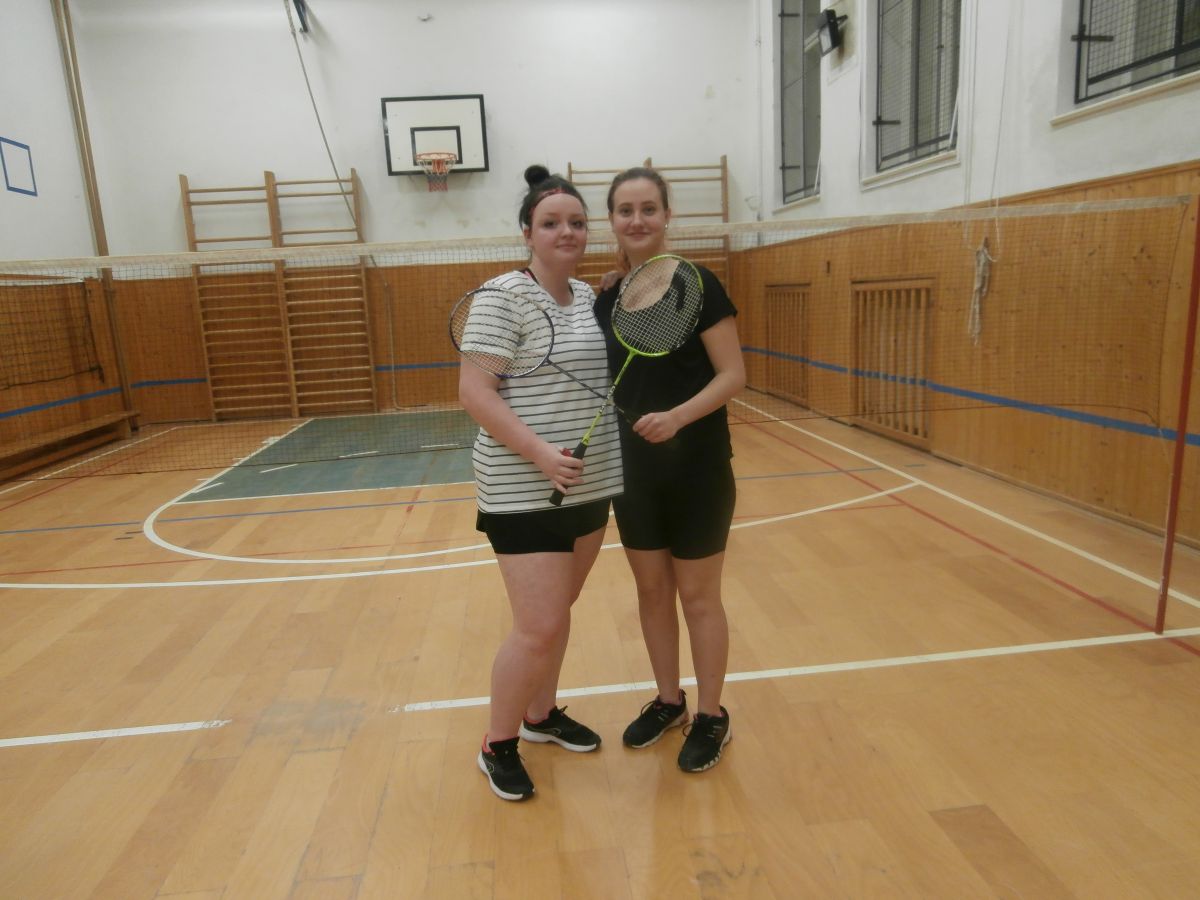 